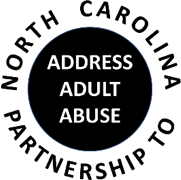 AGENDAMarch 15, 2023                                                               9:30   Welcome and Opening Comments – Jessica Bullock, Vice-Chair9:35   Review and Approve minutes - Laura Schlabach, Secretary                     9:40   Review and Approve Treasurer’s report - Autumn Cox, Treasurer9:45   Grief and the Older AdultKaren Hatfield – Director of Grief Services for Hospice of the Western Reserve, Cleveland, Ohio11:00 - 11:10 BREAK11:10 NCPAAA Committee Reports           Education - Ann Elmore/Tadra Martin, Co-Chairs           Advocacy - Nancy Warren, Chair           Awareness - John Maron/Stephanie Bias, Co-Chairs            Communications - Allison Crossman, Co-Chair            Membership - Member UpdatesADJOURNThank you for all that you do to assist others each day.Our next NCPAAA General Meeting will be on Tuesday, May 23, 2023, at our Annual Conference held at the Guilford Technical Community College, Jamestown Campus.  Please save the date on your calendar and make plans to join us!The vision of The Partnership is the elimination of abuse, neglect and exploitation of older adults and adults with disabilities.